CH4 : Separation and purification Recrystallization – main steps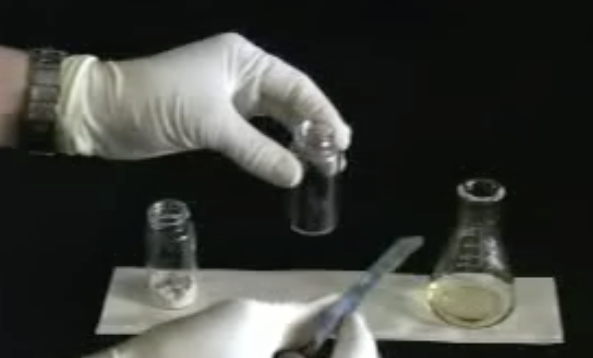 Part 1 : DISSOLUTION OF SAMPLE, DECOLORATION AND HOT FILTRATIONUsing a video:Watch video “Recrystallization” from the MIT online learning course. (Start at 4min40s end 9min55s)Rephrase the main steps and explain:Acquiring vocabulary: filling in the blanksLabelling the document: the vacuum filtration setupUsing the vocabulary help, label the following document: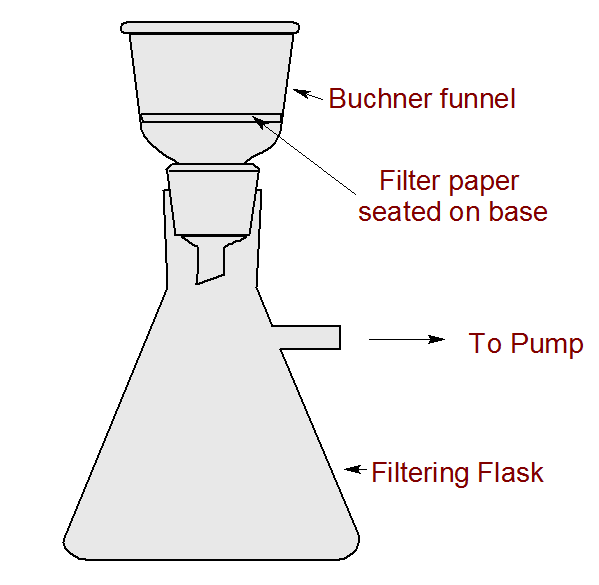 Part 2 : COOLING, CRYSTALLIZATIONUsing a video:Watch video “Recrystallization” from the MIT online learning course. (Start at 10min end 12min50s) What is the objective in this lab experiment?Acquiring vocabulary: filling in the blanksUsing a document: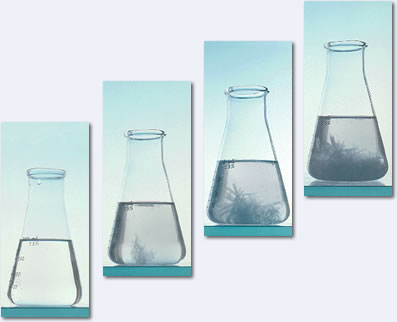 www.wikimediacommons.orgWhat happens in the above document? Present the results using the given vocabulary.__________________________________________________________________________________Activity summaryWhat you must remember :vocabulary associated with recrystallizationthe main steps of recrystallizationSkills linked to the curriculum :EnglishFrenchGrains de pierre ponceTo clampTo tip overUne impuretéActivated charcoalTo absorbTo swirlEntonnoirFilter paperUn montage de filtration sous videThe mother liquorEnglishFrenchCrystal growthUne astuce pour déclencher le procédéAmorcerTremper un barreau en verreTo drive to completionTo scrapeGratterWeighing dishRT : room temperatureAn ovenA dessicatorCompétencesCapacités à maitriserAPPANACOM présenter une cristallisation